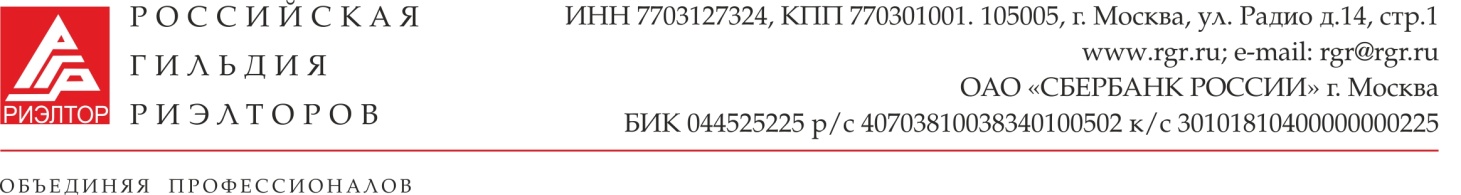 План работы комитета РГР по сервисам и IT-технологиям на 2016 год и 1 полугодие 2017 годаРуководитель Комитета: Хромов А.А.
Члены комитета:
Жегулин А.В., Диков А.С., Горюнов В.В.
Формирование состава комитета продолжается (подбираются кандидатуры под задачи)Руководитель Комитета                                                                                      Хромов А.А.№МероприятиеСрокОтветственный1Обобщение опыта региональных ассоциаций развитию сервисов для своих членов.Выпуск методички (электронный формат)Март 2017Горюнов В.В.2Разработка концепции реализация проекта «Единая база РГР/Федеральная МЛС». Подготовка предложений для рассмотрения на Правлении.Декабрь 2016Хромов А.А.
Жегулин А.В.Диков А.С.3Проработка вопроса о технической возможности проведения заседаний Правления РГР с использованием формата частичного он-лайн участия. Подготовка предложений для рассмотрения на Правлении.Ноябрь 2016Жегулин А.В.4Разработка критериев оценки предложений о сотрудничестве, поступающих от предприятий из смежных и иных отраслей (дисконтные программы, сотрудничество с порталами, СМИ, учебными заведениями и т.д.). Подготовка предложений для рассмотрения на Правлении.Декабрь 2016Хромов А.А.5Проработка вопроса о форумах РГР (техническая площадка, темы, ведущие). Подготовка предложений для рассмотрения на Правлении.Январь 2017Уточняется6Участие членов комитета в мероприятиях РГР и иных мероприятиях по профилю деятельности комитета (конференции, выставки и т.п.)В течение всего периодаЧлены комитета7Подготовка секции по направлениям работы комитета на Конгрессе РГРИюнь 2017Хромов А.А.